 ROZPIS soutěžních utkání                                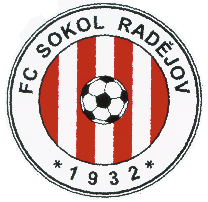 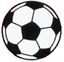         FC  SOKOL Radějov – SEZONA 2022-23 – jaro 2023     Okr.přebor- MUŽI 	                             www.fcsokolradějov.cz                                                  facebook - Fc Sokol Radějov   NAŠI PARTNEŘI:         OBEC Radějov  HOBŽA Petr, Strážnice - výroba brambůrek     VHS Břeclav s.r.o.  Vinařství Roseta  MICHNA - zahrádkářské centrum Strážnice      RESTAURACE  RadějovDěkujeme všem, kteří podporují radějovský fotbal !Naši partneři :     OBEC RADĚJOVNET-CONNECT Hodonín-internet.služby             KOPEČEK Jiří-autobusová doprava HodonínHOBŽA Petr,Strážnice-výroba brambůrek           MICHNA-zahrádkářské centrum StrážniceBUFET U zastávka Radějov	Děkujeme všem, kteří podporují radějovský fotbal !KoloDenMužstvoČasSoupeřPoznámka 14.NE 19.3.15:00RADĚJOV -  PETROV15.NE 26.3.15:00DAMBOŘICE – RADĚJOV16.NE  2.4.15:00RADĚJOV –  D. BOJANOVICE17.SO  8.4.16:00VACENOVICE – RADĚJOV18.NE 16.4.15:00RADĚJOV - DUBŇANY ‚B‘19.NE 23.4.16:30LIPOV -  RADĚJOV20.SO 29.4.16:00RADĚJOV -  NÁSEDLOVICE21.NE  7.5.15:00RADĚJOV -  BLATNICE22.SO 13.5.16:30HR. LHOTA ‚B‘ -  RADĚJOVhř.TASOV23.SO 20.5.16:00RADĚJOV –  KEN VESELÍ24.NE 28.5.17:30BUKOVANY -  RADĚJOV25.NE   4.6.15:00RADĚJOV -  HOVORANY26.NE 11.6.15:00RADĚJOV - VLKOŠ